Boccia yr 5/6 A/B teams District competition 24th September 2015 @ James HornsbyOn the 24th September James Hornsby were host to the 1st Boccia district competition which saw 4 teams throughout the Basildon area take part in the event. Results were as followsCompetition Results1st Phoenix2nd Cherrytree A3rd Cherrytree B4th Fairhouse	Congratulations to Phoenix who won the competition and good luck in the county finals. 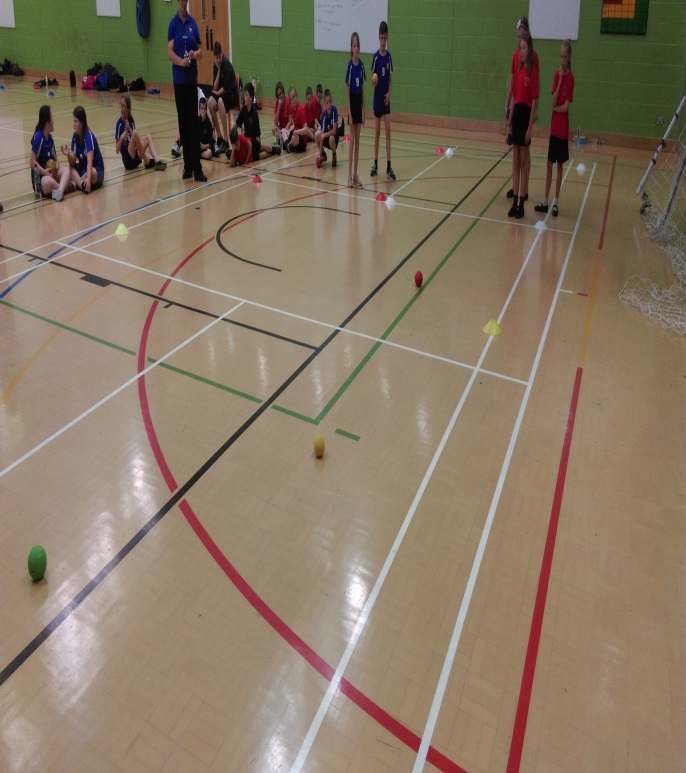 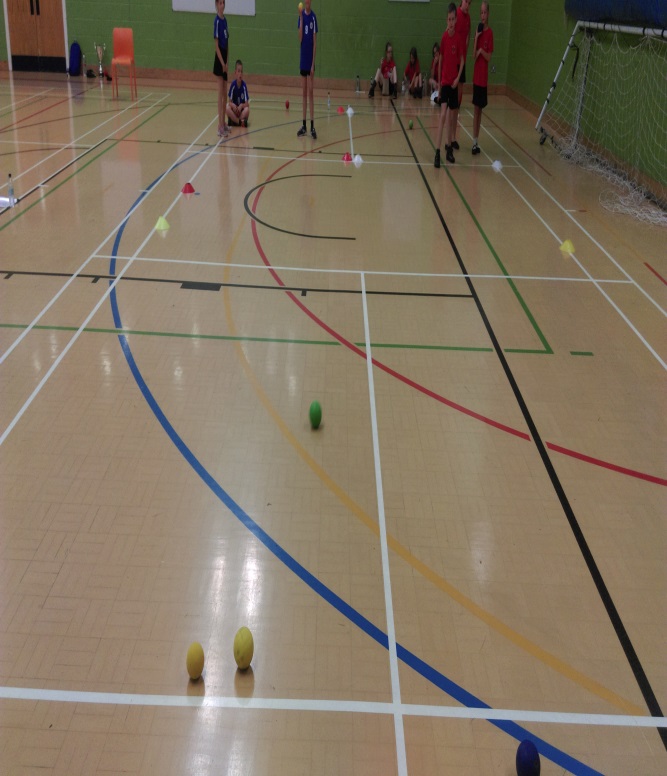 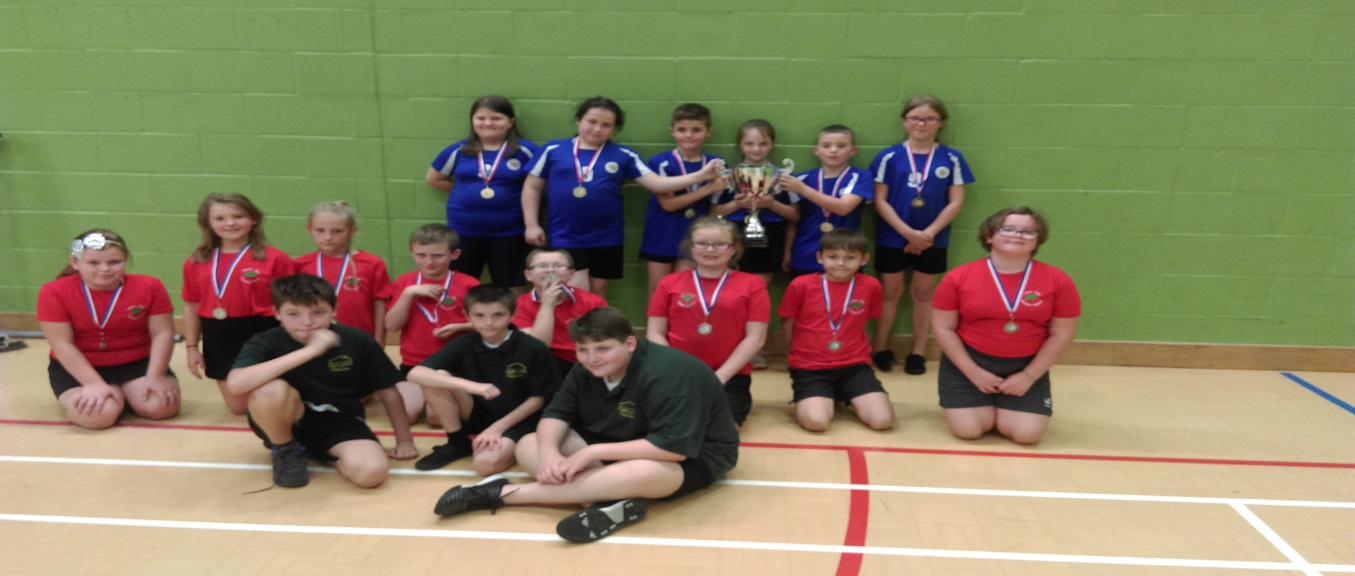 